A01011《变更税务登记表》变更税务登记表【表单说明】一、本表适用于各类纳税人变更税务登记填用。二、报送此表时还应附送如下资料：（一）税务登记变更内容与工商行政管理部门登记变更内容一致的应提交：1、工商执照及工商变更登记表复印件；2、纳税人变更登记内容的决议及有关证明文件；3、主管税务机关发放的原税务登记证件（税务登记证正、副本和税务登记表等）；4、主管税务机关需要的其他资料。（二）变更税务登记内容与工商行政管理部门登记内容无关的应提交：1、纳税人变更登记内容的决议及有关证明、资料；2、主管税务机关需要的其他资料。三、变更项目：填需要变更的税务登记项目。四、变更前内容：填变更税务登记前的登记内容。五、变更后内容：填变更的登记内容。六、批准机关名称及文件：凡需要经过批准才能变更的项目须填写此项。七、本表一式二份，税务机关一份，纳税人一份。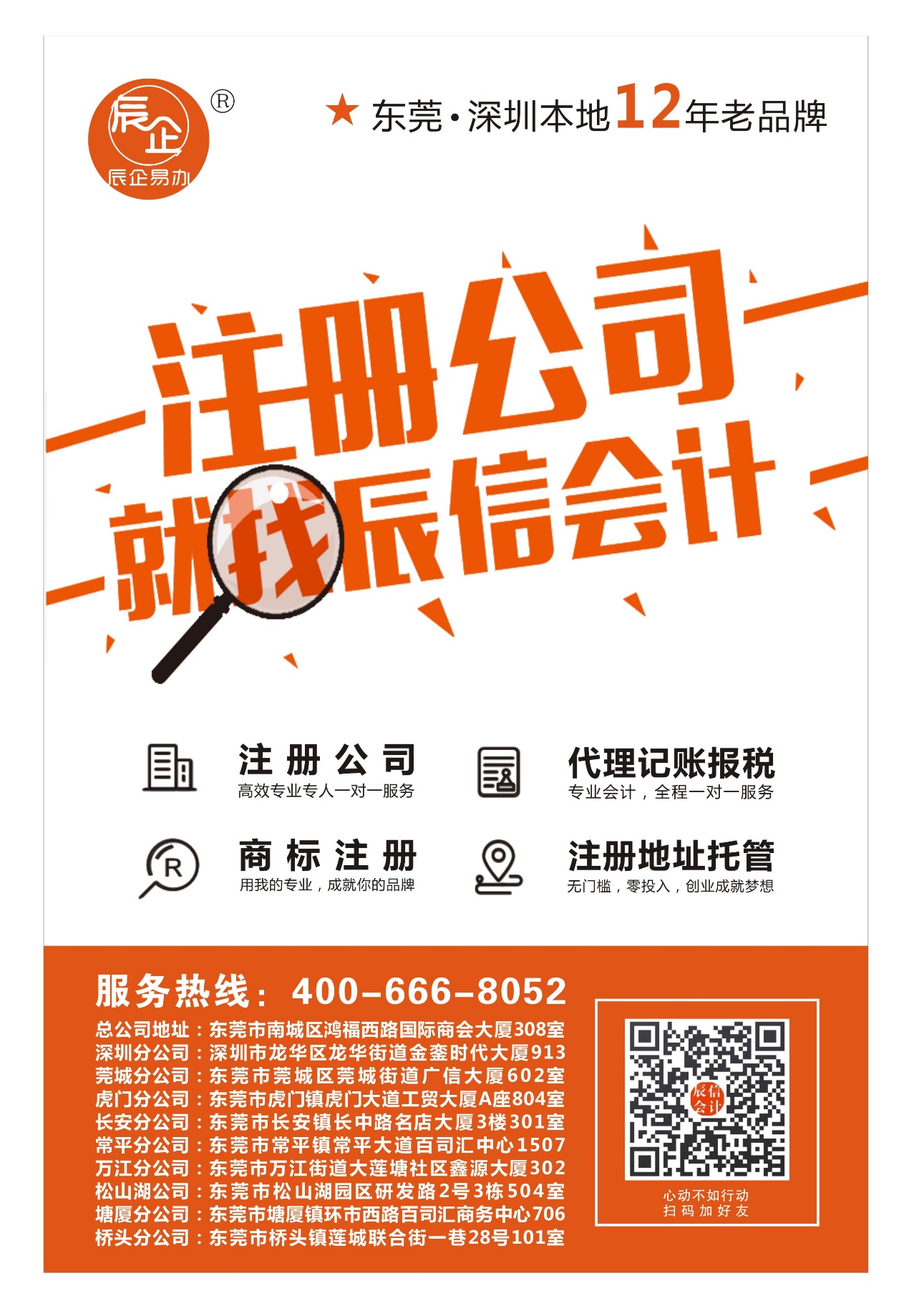 纳税人名称纳税人名称纳税人识别号纳税人识别号变更登记事项变更登记事项变更登记事项变更登记事项变更登记事项变更登记事项变更登记事项变更登记事项序号变更项目变更项目变更前内容变更前内容变更后内容变更后内容批准机关名称及文件送缴证件情况：送缴证件情况：送缴证件情况：送缴证件情况：送缴证件情况：送缴证件情况：送缴证件情况：送缴证件情况：纳税人经办人:              法定代表人（负责人）：              纳税人（签章）年  月  日                 年  月  日                   年   月  日纳税人经办人:              法定代表人（负责人）：              纳税人（签章）年  月  日                 年  月  日                   年   月  日纳税人经办人:              法定代表人（负责人）：              纳税人（签章）年  月  日                 年  月  日                   年   月  日纳税人经办人:              法定代表人（负责人）：              纳税人（签章）年  月  日                 年  月  日                   年   月  日纳税人经办人:              法定代表人（负责人）：              纳税人（签章）年  月  日                 年  月  日                   年   月  日纳税人经办人:              法定代表人（负责人）：              纳税人（签章）年  月  日                 年  月  日                   年   月  日纳税人经办人:              法定代表人（负责人）：              纳税人（签章）年  月  日                 年  月  日                   年   月  日纳税人经办人:              法定代表人（负责人）：              纳税人（签章）年  月  日                 年  月  日                   年   月  日经办税务机关审核意见:经办人:               负责人 ：                         税务机关（签章）     年   月  日                 年   月  日                年   月  日经办税务机关审核意见:经办人:               负责人 ：                         税务机关（签章）     年   月  日                 年   月  日                年   月  日经办税务机关审核意见:经办人:               负责人 ：                         税务机关（签章）     年   月  日                 年   月  日                年   月  日经办税务机关审核意见:经办人:               负责人 ：                         税务机关（签章）     年   月  日                 年   月  日                年   月  日经办税务机关审核意见:经办人:               负责人 ：                         税务机关（签章）     年   月  日                 年   月  日                年   月  日经办税务机关审核意见:经办人:               负责人 ：                         税务机关（签章）     年   月  日                 年   月  日                年   月  日经办税务机关审核意见:经办人:               负责人 ：                         税务机关（签章）     年   月  日                 年   月  日                年   月  日经办税务机关审核意见:经办人:               负责人 ：                         税务机关（签章）     年   月  日                 年   月  日                年   月  日